STATE OF CONNECTICUTDEPARTMENT OF PUBLIC HEALTHOffice of Local Health AdministrationDirectory ofLocal Directors of Healthin Connecticut     Spring 2020410 Capitol AvenueMS# 13LOCHartford, CT 06134Phone:	(860) 509-7660Email: olha.dph@ct.govEmail Addresses:Francesca Provenzano	francesca.provenzano@ct.govKrista Veneziano	krista.veneziano@ct.govJuanita Estrada   	juanita.estrada@ct.govSue Walden   		sue.walden@ct.govTABLE OF CONTENTSLocal Directors of Health	1State Map Showing Location Of Local Health Departments/Districts	32Listing of Health Districts In Connecticut	33Principal Communities In The State Of Connecticut	34Please NoteDue to frequent changes occurring in local health departments (new director appointments, addresses, telephone number, etc.) this publication may not reflect the current information for a given town or health district.A current listing is also available through our web site:  http://www.ct.gov/dph/localhealth   For confirmation of a specific listing or for more information, please call the Office of Local Health Administration at (860) 509-7660.LOCAL DIRECTORS OF HEALTH AndoverSee Eastern Highlands Health DistrictAnsoniaSee Naugatuck Valley Health DistrictAshfordSee Eastern Highlands Health DistrictAvonSee Farmington Valley Health DistrictBarkhamstedSee Farmington Valley Health DistrictBeacon FallsSee Naugatuck Valley Health DistrictBerlinSee Central Connecticut Health DistrictBethanySee Quinnipiack Health District*BethelBethlehemSee Torrington Area Health DistrictBloomfieldSee West Hartford-Bloomfield Health DistrictBoltonSee Eastern Highlands Health DistrictBozrahSee Uncas Health DistrictBranfordSee East Shore Health District*BridgeportBridgewaterNewtown Health DistrictBristolSee Bristol-Burlington Health District*Bristol-Burlington Health DistrictBrookfieldBrooklynSee Northeast District Department of HealthBurlingtonSee Bristol-Burlington Health DistrictCanaanSee Torrington Area Health DistrictCanterburySee Northeast District Department of HealthCantonSee Farmington Valley Health District*Central Connecticut Health DistrictChaplinSee Eastern Highlands Health District*Chatham Health DistrictCheshireSee Chesprocott Health District*Chesprocott Health DistrictChesterSee Connecticut River Area Health DistrictClintonSee Connecticut River Area Health DistrictColchesterSee Chatham Health DistrictColebrookSee Farmington Valley Health DistrictColumbiaSee Eastern Highlands Health District*Connecticut River Area Health DistrictCornwallSee Torrington Area Health DistrictCoventrySee Eastern Highlands Health DistrictCromwell*Danbury*DarienDeep RiverSee Connecticut River Area Health DistrictDerbySee Naugatuck Valley Health DistrictDurhamEast GranbySee Farmington Valley Health DistrictEast HaddamSee Chatham Health DistrictEast HamptonSee Chatham Health District*East HartfordEast HavenSee East Shore Health DistrictEast LymeSee Ledge Light Health District*East Shore District Health DepartmentEast WindsorSee North Central Health District*Eastern Highlands Health DistrictEastfordSee Northeast District Department of HealthEastonEllingtonSee North Central Health DistrictEnfieldSee North Central Health District*Essex*FairfieldFarmingtonSee Farmington Valley Health District*Farmington Valley Health DistrictFranklinSee Uncas Health District*GlastonburyGoshenSee Torrington Area Health DistrictGranbySee Farmington Valley Health District*GreenwichGriswoldSee Uncas Health DistrictGroton See Ledge Light Health District*GuilfordHaddamSee Connecticut River Area Health DistrictHamdenSee Quinnipiack Valley Health DistrictHamptonSee Northeast District Department of Health*HartfordHartlandSee Farmington Valley Health DistrictHarwinton See Torrington Area Health DistrictHebronSee Chatham Health DistrictKentSee Torrington Area Health DistrictKillinglySee Northeast District Department of HealthKillingworthLebanonSee Uncas Health District*Ledge Light Health DistrictLedyardSee Ledge Light Health DistrictLisbonSee Uncas Health DistrictLitchfield (Town)See Torrington Area Health DistrictLymeSee Ledge Light Health District*Madison*ManchesterMansfieldSee Eastern Highlands Health DistrictMarlboroughSee Chatham Health DistrictMashantucket Pequot Health Department*MeridenMiddleburySee Torrington Area Health DistrictMiddlefieldSee Plainville-Southington Regional Health District*Middletown*MilfordMohegan Tribal Health*MonroeMontvilleSee Uncas Health DistrictMorrisSee Torrington Area Health DistrictNaugatuckSee Naugatuck Valley Health District*Naugatuck Valley Health District*New Britain*New Canaan*New FairfieldNew HartfordSee Farmington Valley Health District*New HavenNew LondonSee Ledge Light Health District*New MilfordNewingtonSee Central Connecticut Health DistrictNewtownSee Newtown Health District*Newtown Health DistrictNorfolkSee Torrington Area Health DistrictNorth BranfordSee East Shore Health DistrictNorth CanaanSee Torrington Area Health District*North Central District Health DepartmentNorth HavenSee Quinnipiack Valley Health DistrictNorth StoningtonSee Ledge Light Health District*Northeast District Department of Health*NorwalkNorwichSee Uncas Health DistrictOld LymeSee Ledge Light Health DistrictOld SaybrookSee Connecticut River Area Health DistrictOrangeOxfordSee Pomperaug Health DistrictPlainfieldSee Northeast District Department of HealthPlainvilleSee Plainville-Southington Regional Health District*Plainville-Southington Regional Health DistrictPlymouthSee Torrington Area Health DistrictPomfretSee Northeast District Department of Health*Pomperaug Health DistrictPortlandSee Chatham Health DistrictPrestonProspectSee Chesprocott Health DistrictPutnamSee Northeast District Department of Health*Quinnipiack Valley Health DistrictRedding*RidgefieldRocky HillSee Central Connecticut Health DistrictRoxburySee Newtown Health DistrictSalemSee Uncas Health DistrictSalisburySee Torrington Area Health DistrictScotlandSee Eastern Highlands Health DistrictSeymourSee Naugatuck Valley Health DistrictSharonSheltonSee Naugatuck Valley Health DistrictShermanSimsburySee Farmington Valley Health DistrictSomersSouth WindsorSouthburySee Pomperaug Health DistrictSouthingtonSee Plainville-Southington Regional Health DistrictSpragueSee Uncas Health DistrictStaffordSee North Central Health District*StamfordSterlingSee Northeast District Department of HealthStoningtonSee Ledge Light Health District*StratfordSuffieldSee North Central Health DistrictThomastonSee Torrington Area Health DistrictThompsonSee Northeast District Department of HealthTollandSee Eastern Highlands Health DistrictTorringtonSee Torrington Area Health District*Torrington Area Health District*Trumbull Health Department*Uncas Health DistrictUnionSee Northeast Health DistrictVernonSee North Central Health DistrictVoluntownSee Uncas Health District*WallingfordWarrenSee Torrington Area Health DistrictWashington*WaterburyWaterfordSee Ledge Light Health DistrictWatertownSee Torrington Area Health DistrictWest HartfordSee West Hartford-Bloomfield Health District*West Hartford-Bloomfield Health District*West Haven*WestbrookWestonSee Westport Weston Health DistrictWestportSee Westport Weston Health District*Westport Weston Health DistrictWethersfieldSee Central Connecticut Health DistrictWillingtonSee Eastern Highlands Health District*WiltonWinchesterSee Torrington Area Health DistrictWindhamSee North Central Health District*WindsorWindsor LocksSee North Central Health DistrictWolcottSee Chesprocott Health DistrictWoodbridgeSee Quinnipiack Valley Health DistrictWoodburySee Pomperaug Health DistrictWoodstockSee Northeast District Department of Health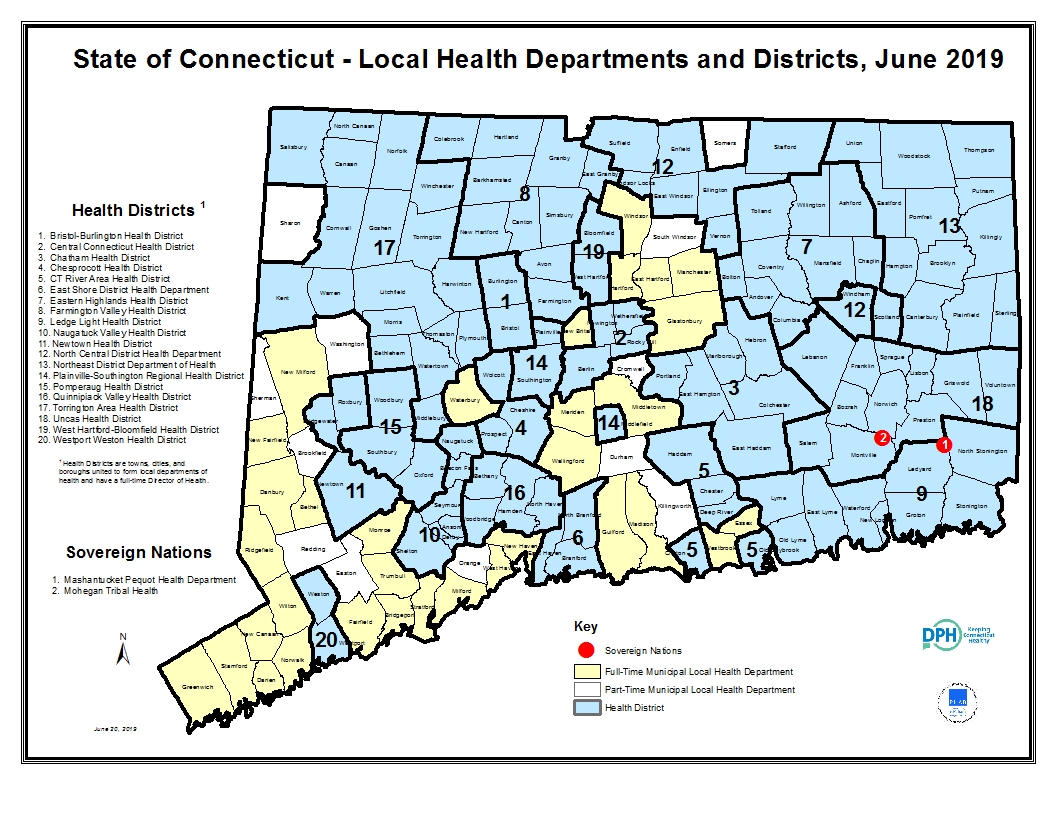 HEALTH DISTRICTS IN CONNECTICUT 2019PRINCIPAL COMMUNITIES IN THE STATE OF CONNECTICUT Laura L. Vasile, MPH, RSHealth Dept:	(203) 794-8539Director of HealthTown Hall:	(203) 794-8505Bethel Health DepartmentFax:	(203) 794-8145After business hours: 	(203) 743-5500		1 School StreetBethel, CT  06801-0274Email:  bhdadminassist@bethel-ct.govAlbertina Baptista, MPHHealth Dept:	(203) 576-7680Acting Director of HealthTown Hall:	(203) 576-7201Bridgeport Health DepartmentFax:	(203) 576-8311After business hours: 	(203) 332-3000999 Broad StreetBridgeport, CT  06604Email: Albertina.Baptista@Bridgeportct.govMarco Palmeri, MPH, RSHealth Dept:	(860) 584-7682Director of HealthTown Hall:	Bristol-Burlington Health DistrictFax:	(860) 584-3814After business hours: 	(860) 584-3000 Bristol                                     (860) 673-4856 Burlington240 Stafford AvenueBristol, CT  06010-4617Email: MarcoPalmeri@bristolct.govRaymond Sullivan, MDHealth Dept: 	(203) 775-7315Director of HealthTown Hall:	(203) 775-7315Brookfield Health DepartmentFax:	(203) 740-7677HIPAA Protected Fax: (203) 775-5242100 Pocono RoadAfter business hours: 	(203) 775-2575	P.O. Box 5106Brookfield, CT  06804	Email:  RSullivan@brookfieldct.gov	Charles Brown, MPHHealth Dept: 	(860) 785-8380Director of HealthTown Hall:	Central Connecticut Health DistrictFax:	(860) 721-2823After business hours: 	(860) 721-2900	2080 Silas Deane HighwayRocky Hill, CT 06109Email:  CBrown@ccthd.orgRussell S. Melmed, MPHHealth Dept:	(860) 365-0884Director of HealthTown Hall:	Chatham Health DistrictFax: 	(860) 365-0885After business hours: 	(860) 365-0884	240 Middletown AvenueEast Hampton, CT  06424Email:  russell.melmed@chathamhealth.orgMaura Esposito, MPH, RSHealth Dept:	(203) 272-2761Director of HealthTown Hall:	Chesprocott Health DistrictFax:	(203) 250-9412After business hours:  Please dial your local police department1247 Highland AvenueCheshire, CT  06410Email:  mesposito@chesprocott.orgScott Martinson, MS, MPHHealth Dept:	(860) 661-3300Director of HealthTown Hall:	CT River Area Health DistrictFax:	(860) 661-3333After business hours:  Please dial your local police department455 Boston Post Road, Suite 7Old Saybrook, CT  06475Email: smartinson@crahd.net	J. Wesley Bell, RS, MS, MPHHealth Dept:	(860) 632-3426Director of HealthTown Hall: 	(860) 632-3410Town of CromwellFax:	(860) 632-3493After business hours: 	(860) 635-2256	41 West Street, Municipal CenterCromwell, CT  06416-3424Email:  wbell@cromwellct.com  	Lisa Michelle Morrissey, MPHHealth Dept: 	(203) 797-4625Director of HealthTown Hall:	(203) 797-4500Danbury Health and Human ServicesFax:	(203) 796-1596After business hours: 	(203) 744-4311	155 Deer Hill AvenueDanbury, CT  06810Email:  l.morrissey@danbury-ct.govDavid Knauf, MPH, MS, RSHealth Dept: 	(203) 656-7320Director of HealthTown Hall: 	(203) 656-7338Town of DarienFax:	(203) 656-7486After business hours: 	(203) 662-5300	2 Renshaw RoadDarien, CT  06820-5397Email:  dknauf@darienct.gov	Aimee Krauss, MPH, RSHealth Dept: 	(860) 349-8253Director of HealthTown Hall: 	(860) 349-3452Town of DurhamFax:	(860) 349-0284After business hours: 	(860) 349-9122	30 Town House RoadP.O. Box 428Durham, CT  06422Email:  wmilardo@townofdurhamct.orgJames Cordier, MPH, RSHealth Dept:	(860) 291-7324Director of Health and Social ServicesTown Hall:	(860) 291-7200East Hartford Health DepartmentFax:	(860) 291-7326After business hours: 	(860) 528-4401 X-0	740 Main StreetEast Hartford, CT  06108Email:  jcordier@easthartfordct.gov	Michael Pascucilla, MPH, RS, CF-SPHealth Dept:	(203) 481-4233Director of HealthTown Hall:	East Shore District Health DepartmentFax:	(203) 483-6894After business hours: Please dial your local police department688 East Main StreetBranford, CT  06405Email:  info@esdhd.org	Robert L. Miller, MPH, RSHealth Dept:	(860) 429-3325Director of HealthTown Hall:	Eastern Highlands Health DistrictFax:	(860) 429-3321After business hours: 	(860) 742-73314 South Eagleville RoadMansfield, CT  06268Email:  EHHD@ehhd.org	Christopher Michos, MDHealth Dept: 	(203) 268-6291Director of HealthTown Hall: 	(203) 268-6291Town of EastonFax:	(203) 268-4928After business hours: 	(203) 268-6291225 Center RoadEaston, CT  06612Email:  pedwards@eastonct.gov	Lisa Fasulo, MPH, RSHealth Dept: 	(860) 767-4340 X-118Director of HealthTown Hall:	(860) 767-4340Town of EssexFax:	(860) 767-2019After business hours: 	(860) 767-1054	29 West AvenueEssex, CT  06426Email:  lfasulo@essexct.gov	Sands Cleary, MS, RSHealth Dept: 	(203) 256-3020Director of HealthTown Hall: 	(203) 256-3000Fairfield Health DepartmentFax:	(203) 254-8850After business hours: 	(203) 254-4800	725 Old Post RoadFairfield, CT  06824Email:  scleary@fairfieldct.orgJennifer C. Kertanis, MPHHealth Dept: 	(860) 352-2333Director of HealthTown Hall:	Farmington Valley Health DistrictFax:	(860) 352-2542After business hours:  Please dial your local police department95 River Road, Suite CCanton, CT  06019-3201Email:  jkertanis@fvhd.org	Wendy Mis, MPH RSHealth Dept: 	(860) 652-7534Director of HealthTown Hall: 	(860) 652-7500Glastonbury Health DepartmentFax:	(860) 652-7533After business hours: 	(860) 633-8301	2155 Main StreetP.O. Box 6523Glastonbury, CT  06033Email:  wendy.mis@glastonbury-ct.govCaroline C. Baisley, MPHHealth Dept: 	(203) 622-7836Director of HealthTown Hall:	(203) 622-7700Greenwich Health DepartmentFax:	(203) 622-7770After business hours: 	(203) 622-8006	101 Field Point RoadP.O. Box 2540Greenwich, CT  06830-2540Email:  cbaisley@greenwichct.org	Dennis Johnson, MPH,RSHealth Dept: 	(203) 453-8118Director of HealthTown Hall:	(203) 453-8029Guilford Health DepartmentFax:	(203) 453-8034After business hours: 	(203) 453-8000	Town Hall South50 Boston StreetGuilford, CT  06437Email:  johnsond@ci.guilford.ct.us	Liany E. Arroyo, MPH, CPHHealth Dept: 	(860) 757-4700Director of HealthTown Hall: 	(860) 757-9311Hartford Health DepartmentFax:	(860) 722-6851After business hours: 	(860) 757-4000	131 Coventry StreetHartford, CT  06112Email: liany.arroyo@hartford.gov	Paul Hutcheon, MPH, RSHealth Dept:	(860) 663-1765 X-223Director of HealthTown Hall:	(860) 663-1765Town of KillingworthFax:	(860) 663-3305After business hours: 	(860) 663-1132	323 Route 81Killingworth, CT  06419Email:  phutcheon@townofkillingworth.comStephen Mansfield, MPHHealth Dept: 	(860) 448-4882Director of HealthTown Hall:	Ledge Light Health DistrictFax:	(860) 448-4885After business hours: 	(860) 445-2000216 Broad StreetNew London, CT  06320Email:  smansfield@llhd.org	Trent Joseph, MPHHealth Dept: 	(203) 245-5681Director of HealthTown Hall:	(203) 245-5602Madison Health DepartmentFax:	(203) 245-5615After business hours: 	(203) 245-2721	8 Campus DriveMadison, CT  06443Email:  josepht@madisonct.org	Jeffrey Catlett, MPHHealth Dept:	(860) 647-3173Director of HealthTown Hall:	(860) 647-3123Manchester Health DepartmentFax:	(860) 647-3188After business hours: 	(860) 647-3173479 Main StreetP.O. Box 191Manchester, CT  06045-0191Email:  healthdept@manchesterct.govShanna ReelsHealth Dept:	(860) 312-8014Tribal Health Services DirectorTown Hall: 	(860) 392-6100	Mashantucket Pequot Health DepartmentFax:	(860) 312-4883After business hours: 	(860) 396-6612P.O. Box 326075 Route 2Mashantucket, CT  06338-3060Email:  SReels@mptn.org	Lea Crown, MPH, CHESHealth Dept: 	(203) 630-4226Director of Health & Human ServicesTown Hall: 	(203) 630-4123Meriden Department of HealthFax:	(203) 639-0039After business hours: 	(203) 238-1911	165 Miller StreetMeriden, CT  06450Email: lcrown@meridenct.gov	Joseph A. Havlicek, MDHealth Dept: 	(860) 638-4960Director of HealthTown Hall:	(860) 638-4800Middletown Health DepartmentFax:	(860) 638-1960After business hours: 	(860) 638-3270	245 DeKoven DriveP.O. Box 1300Middletown, CT  06457Email: joseph.havlicek@middletownct.govDeepa Joseph, MPHHealth Dept:	(203) 783-3285Director of HealthTown Hall:	(203) 783-3200Milford Health DepartmentFax:	(203) 783-3286After business hours: 	(203) 878-5991	82 New Haven AvenueMilford, CT  06460-4827Email:  djoseph@milfordct.gov	Scott Sjoquist, MSHealth Dept:	(860) 862-6158Director of HealthTown Hall:	Mohegan Tribal HealthFax:	(860) 862-6189After business hours: 	(860) 862-7460	13 Crow Hill RoadUncasville, CT  06382Email:  ssjoquist@moheganmail.comNancy Brault, MPH, RSHealth Dept:	(203) 452-2818Director of HealthTown Hall:	(203) 452-2800Monroe Health DepartmentFax:	(203) 452-2956After business hours: 	(203) 261-36227 Fan Hill RoadMonroe, CT 06468-1800Email:  nbrault@monroect.orgJessica Stelmaszek, MPHHealth Dept:	(203) 881-3255Director of HealthTown Hall:	Naugatuck Valley Health DistrictFax:	(203) 881-3259HIPAA Protected Fax: (203) 881-3261After business hours:  Please dial your local police department98 Bank StreetSeymour, CT  06483Email:  jstelmaszek@nvhd.org  	Sergio Lupo, MPH, RSHealth Dept: 	(860) 612-2771Director of HealthTown Hall:	New Britain Health DepartmentFax:	(860) 612-4212After business hours: 	(860) 826-3000	88 Prospect StreetNew Britain, CT  06051-2523Email:  slupo@newbritainct.gov	Jennifer Eielson, MPHHealth Dept:	(203) 594-3037Director of HealthTown Hall:	(203) 594-3070Town of New CanaanFax:	(203) 594-3125After business hours: 	(203) 585-820977 Main StreetNew Canaan, CT  06840Email: Jen.Eielson@newcanaanct.gov	Timothy Simpkins, RS, MAHealth Dept: 	(203) 312-5640Director of HealthTown Hall:	(203) 312-5600New Fairfield Health DepartmentFax:	(203) 312-5608After business hours: 	(203) 312-5701	4 Brush Hill RoadNew Fairfield, CT  06812-2665Email:  jmcgowan@newfairfield.org	Maritza Bond, MPHHealth Dept:	(203) 946-6999Director of HealthTown Hall: 	(203) 946-8200New Haven Health DepartmentFax:	(203) 946-7234After business hours: 	(203) 946-6363	54 Meadow Street, 9th FloorNew Haven, CT  06519Email:  mbond@newhavenct.gov	Michael A. Crespan, MPH, RSHealth Dept:	(860) 355-6035Director of HealthTown Hall:	(860) 355-6035New Milford Health DepartmentFax:	(860) 210-2664After business hours: 	(860) 355-3133	10 Main StreetNew Milford, CT  06776Email:  mcrespan@newmilford.org	Donna Culbert, MPH, PE, RSHealth Dept: 	(203) 270-4291Director of HealthTown Hall:	Newtown Health DistrictFax:	(203) 270-1528After business hours: 	(203) 270-4200	3 Primrose StreetNewtown, CT  06470-2104Email:  health.district@newtown-ct.govPatrice Sulik, MPH, RSHealth Dept:	(860) 745-0383Director of HealthTown Hall:	North Central Health DistrictFax:	(860) 745-3188After business hours: 	(860) 745-0383	31 North Main StreetEnfield, CT  06082Email:  psulik@ncdhd.orgSusan Starkey, MS, RD, MPHHealth Dept:	(860) 774-7350Director of HealthTown Hall:	Northeast District Dept of HealthFax:	(860) 774-1308After business hours: Please dial your local police department69 South Main Street, Unit 4Brooklyn, CT  06234Email:  email@nddh.org	Deanna D'Amore, MPHHealth Dept:	(203) 854-7776Director of HealthTown Hall: 	(203) 854-3200Norwalk Health DepartmentFax:	(203) 854-7934After business hours: 	(860) 854-3000	137-139 East AvenueNorwalk, CT  06851Email:  ddamore@norwalkct.org	Amir Mohammad, MD, MPHHealth Dept:	(203) 891-4733 Director of HealthTown Hall: 	(203) 891-4700Town of OrangeFax:	(203) 891-2169After business hours: 	(203) 891-2130605A Orange Center RoadOrange, CT  06477Email: amohammad@orange-ct.gov	Shane Lockwood, MPH, RSHealth Dept: 	(860) 276-6275Director of HealthTown Hall: 	(860) 276-6200Plainville-Southington Regional Health DistrictFax:	(860) 276-6277After business hours: Please dial your local police department196 North Main StreetSouthington, CT  06489Email:  lockwoods@southington.org	Neal Lustig, MPH, RSHealth Dept: 	(203) 264-9616Director of HealthTown Hall: 	Pomperaug Health DistrictFax:	(203) 262-1960After business hours:  Please dial your local police department77 Main Street, NorthPlayhouse Corner - Unit 205Southbury, CT  06488Email:  linda.goodrow@pddh.orgSee Uncas Health DistrictRichard Matheny, Jr., MPHHealth Dept: 	(203) 248-4528Interim Director of HealthTown Hall:	Quinnipiack Valley Health DistrictFax:	(203) 248-6671After business hours: 	(203) 230-4528	1151 Hartford TurnpikeNorth Haven, CT  06473Email:  info@qvhd.org	Lawrence Leibowitz, MDHealth Dept: 	(203) 938-2559Director of HealthTown Hall: 	(203) 938-2559Town of ReddingFax: 	(203) 938-8816After business hours: 	(203) 938-3400100 Hill RoadP.O. Box 1028Redding, CT  06875Email:  Health@townofreddingct.orgEdward Briggs, MPH, MS, RSHealth Dept: 	(203) 431-2745Director of HealthTown Hall: 	(203) 431-2700Town of RidgefieldFax:	(203) 431-1804After business hours: 	(203) 438-6531	66 Prospect StreetRidgefield, CT  06877Email:  eb.health@ridgefieldct.org	Michael Crespan, MPH, RSHealth Dept: 	(860) 364-9397Director of HealthTown Hall: 	(860) 364-5224Town of SharonFax: 	(860) 492-7027After business hours: 	(860) 824-2500		63 Main StreetP.O. Box 385Sharon, CT  06069-0385Email:  sharonhealthdept@gmail.com	Timothy Simpkins, MA, RSHealth Dept:	(860) 355-0166Director of HealthTown Hall:	(860) 355-0166Town of ShermanFax:	(860) 355-9234After business hours: 	(860) 354-3715	Mallory Town HallP.O. Box 39Sherman, CT  06784Email:  bldhlthiw@townofshermanct.org	Luigi Sartori, MPH, RSHealth Dept: 	(860) 763-8216Director of HealthTown Hall:	(860) 763-8201Town of SomersFax:	(860) 763-8223After business hours: 	(860) 749-2636	600 Main StreetSomers, CT  06071Email:  sjacobs@somersct.gov	Luigi Sartori, MPH, RSHealth Dept: 	(860) 644-2511Director of HealthTown Hall: 	(860) 644-2511Town of South WindsorFax:	(860) 644-1930After business hours: 	(860) 644-2551	1530 Sullivan AvenueSouth Windsor, CT  06074Mailing address: 1540 Sullivan AvenueSouth Windsor, CT  06074Email: luigi.sartori@southwindsor.org	Jennifer Calder, DVM, MPHHealth Dept:	(203) 977-4399Director of HealthTown Hall: 	(203) 977-4150Stamford Health DepartmentFax:	(203) 977-5506After business hours: 	(203) 977-5555	888 Washington Boulevard8th floorStamford, CT  06904-2152Email:  jcalder@stamfordct.govAndrea Boissevain, MPHHealth Dept: 	(203) 385-4090Director of HealthTown Hall: 	(203) 385-4020Stratford Health DepartmentFax:	(203) 381-2048After business hours: 	(203) 385-4100	468 Birdseye StreetStratford, CT  06615Email:  healthdepartment@townofstratford.comRobert Rubbo, MPH, RSHealth Dept:	(860) 489-0436Director of HealthTown Hall:	(860) 489-2228Torrington Area Health DistrictFax:	(860) 496-8243After business hours:  Please dial your local police department350 Main StreetTorrington, CT  06790	Email:  rrubbo@tahd.orgLucienne Bango, MPH, REHS/RSHealth Dept: 	(203) 452-1032Director of HealthTown Hall:	(203) 452-5000Trumbull Health DepartmentFax: 	(203) 452-1050After business hours: 	(203) 261-3665335 White Plains RoadTrumbull, CT  06611Email:  lbango@trumbull-ct.gov	Patrick McCormack, MPHHealth Dept:	(860) 823-1189Director of HealthTown Hall:	Uncas Health DistrictFax:	(860) 887-7898After business hours: 	(860) 885-9739	401 West Thames StreetSuite 106Norwich, CT  06360Email:  doh@uncashd.org	Stephen Civitelli, MPHHealth Dept:	(203) 294-2065Director of HealthTown Hall:	(203) 294-2065Wallingford Health DepartmentFax:	(203) 294-2064After business hours: 	(203) 294-280045 South Main Street, Room 215Wallingford, CT  06492Email:  health@wallingfordct.govMichael A. Crespan, MPH, RSHealth Dept:	(860) 355-6035Director of HealthTown Hall: 	(860) 355-6020Town of WashingtonFax:	(860) 210-2664After business hours: 	(860) 350-4111	P.O. Box 383Washington Depot, CT  06794Email:  mcrespan@newmilford.org	William Quinn, MPHHealth Dept: 	(203) 574-6780Director of HealthTown Hall: 	(203) 574-6806Waterbury Health DepartmentFax:	(203) 597-3481After business hours: 	(203) 509-1878	1 Jefferson SquareWaterbury, CT  06706Email:  cvitone@waterburyct.org	Aimee Krauss, MPHHealth Dept:	(860) 561-7900Acting Director of HealthTown Hall:	West Hartford-Bloomfield Health DistrictFax:	(860) 561-7918After business hours: 	(860) 523-5203	580 Cottage Grove Road, Suite 100Bloomfield, CT  06002Email:  WHBHD@westhartfordct.govMaureen Lillis, MPHHealth Dept:	(203) 937-3660Director of HealthTown Hall:	(203) 937-3510West Haven Health DepartmentFax:	(203) 937-3976After business hours: 	(203) 937-3900	355 Main StreetWest Haven, CT  06516Email:  mlillis@westhaven-ct.gov	Zachary Faiella, MPHHealth Dept: 	(860) 399-0339Director of HealthTown Hall: 	(860) 399-3040Town of WestbrookFax:	(860) 399-5661After business hours: 	(860) 301-9120866 Boston Post RoadWestbrook, CT  06498-0676Email:  zfaiella@westbrookct.usMark A.R. Cooper, RS, MPHHealth Dept:	(203) 227-9571Director of HealthTown Hall:	Westport Weston Health DistrictFax:	(203) 221-7199After business hours: 	(203) 341-5010	180 Bayberry LaneWestport, CT  06880Email:  publichealth@wwhd.org	Barrington Bogle, MPH, RSHealth Dept:	(203) 563-0174Director of HealthTown Hall: 	(203) 834-6249Wilton Health DepartmentFax:	(203) 563-0148After business hours: 	(203) 834-6260238 Danbury RoadWilton, CT  06897Email:  barry.bogle@wiltonct.orgMichael Pepe, Ph. D., MPHHealth Dept:	(860) 285-1823Director of HealthTown Hall: 	(860) 285-1902Windsor Town HallFax:	(860) 285-1864After business hours: 	(860) 688-5273	275 Broad StreetWindsor, CT  06095Email:  pepe@townofwindsorct.com	Map ID # DISTRICT NAMEIn Order ofFormationMEMBER TOWNS20Weston Westport Health District1966Weston, Westport17Torrington Area Health District1967Harwinton, Goshen, Litchfield (Town), Bantam Borough (Litchfield), Litchfield Borough, Morris, Torrington, Cornwall 12/80, Warren 1/81, Winchester 7/83, Bethlehem, Thomaston 7/87, Kent, Salisbury 1/88, Norfolk 3/93, Watertown 7/95, Plymouth 6/98, Canaan 5/01, North Canaan 2/07, Middlebury 6/1210Naugatuck Valley Health District1972Ansonia, Derby, Seymour, Shelton, Beacon Falls 7/80, Naugatuck 4/8513Northeast District Department of Health1973Brooklyn, Canterbury, Eastford, Killingly, Danielson Borough (Killingly), Plainfield, Pomfret, Putnam, Sterling, Thompson, Woodstock, Ashford withdrawal 6/04, Hampton, Voluntown 7/85, Voluntown withdrawal 7/92, Union 7/026East Shore Health District1974Branford, East Haven, North Branford12North Central District Health Department1974East Windsor, Ellington, Enfield, Windsor Locks, Suffield 7/84, Vernon 4/93,  Windham 4/97, Stafford 7/024Chesprocott Health District1975Cheshire, Prospect, Wolcott, Watertown 7/81, Watertown withdrawal 7/958Farmington Valley Health District1976Canton, East Granby, Granby, New Hartford, Barkhamsted 7/77, Hartland 3/80, Simsbury 5/87, Farmington 1/92, Colebrook 4/93, Avon 5/9316Quinnipiack Valley Health District1978Hamden, North Haven, Woodbridge, Bethany 6/061Bristol-Burlington Health District1979Bristol, BurlingtonStafford Health District Dissolved 6/30/021979Stafford, Stafford Springs Borough (unified 1991), Union 10/8615Pomperaug Health District1986Southbury, Woodbury, Oxford 8/8918Uncas Health District1988Montville, Norwich, Sprague 1/06, Bozrah 6/06, Griswold, Lisbon, Voluntown 7/10, Salem 7/14, Lebanon 7/15, Franklin 1/18, Preston 6/199Ledge Light Health District1993City of Groton, Town of Groton, Ledyard 5/01, Waterford 5/02, New London 7/05, East Lyme 6/06, Old Lyme 11/16, Stonington 4/17, North Stonington 10/17, Lyme 5/1811Newtown Health District1994Borough of Newtown, Town of Newtown, Bridgewater, Roxbury 1/0619West Hartford-Bloomfield Health District1995Bloomfield, West Hartford2Central Connecticut Health District1996Rocky Hill, Wethersfield; Berlin 6/98, Newington 6/067Eastern Highlands Health District1997Bolton, Coventry, Mansfield, Tolland 5/00, Willington 4/01, Ashford 7/04, Andover, Columbia, Chaplin, Scotland 6/05 3Chatham Health District2002East Hampton, East Haddam, Hebron, Marlborough, Portland 7/04, Haddam 4/08, Haddam withdrawal 7/16, Colchester 7/11Trumbull Monroe Health DistrictDissolved 6/30/152004Trumbull, Monroe5Connecticut River Area Health District2006Clinton, Deep River, Old Saybrook, Haddam 7/16, Chester 7/1814Plainville-Southington Regional Health District2011Plainville, Southington, Middlefield 1/19CommunitiesTownsCommunitiesTownsCommunitiesTownsAbingtonPomfretByramGreenwichEast BerlinBerlinAddisonGlastonburyCampbell’s MillsVoluntownEast BrooklynBrooklynAllentownPlymouthCampvilleHarwintonEast CanaanNorth CanaanAllingtownWest HavenCanaanNorth CanaanEast CornwallCornwallAlmyvillePlainfieldCanaan ValleyNorth CanaanEastfordEastfordAmenia UnionSharonCannondaleWiltonEast GlastonburyGlastonburyAmesvilleSalisburyCanterburyCanterburyEast GranbyEast GranbyAmstonHebronCantonCantonEast HaddamEast HaddamAndoverAndoverCanton CenterCantonEast HamptonEast HamptonAnsoniaAnsoniaCenterbrookEssexEast HartfordEast HartfordAshfordAshfordCenterhillBarkhamstedEast HartlandHartlandAspetuckEastonCentervilleHamdenEast HavenEast HavenAttawauganKillinglyCentral VillagePlainfieldEast KentKentAtwoodvilleMansfieldChaffeevilleMansfieldEast KillinglyKillinglyAugervilleHamdenChaplinChaplinEast LitchfieldLitchfieldAvonAvonCherry BrookCantonEast LymeEast LymeBaileyvilleMiddlefieldCheshireCheshireEast MeridenMeridenBakersvilleNew HartfordChesterChesterEast MorrisMorrisBall PondNew FairfieldChesterfieldMontvilleEast NorwalkNorwalkBallouvilleKillinglyChestnut HillColumbiaEastonEastonBalticSpragueChestnut HillKillinglyEast PlymouthPlymouthBanksvilleGreenwichChestnut HillMansfieldEast PutnamPutnamBantamLitchfieldClark CornerHamptonEast RiverMadisonBarkhamstedBarkhamstedClark FallsNorth StoningtonEast ThompsonThompsonBashanEast HaddamClintonClintonEast VillageMonroeBeacon FallsBeacon FallsClintonvilleNorth Haven East WallingfordWallingfordBelltownStamfordCobaltEast HamptonEast WillingtonWillingtonBerkshireNewtownColchesterColchesterEast WindsorEast WindsorBerlinBerlinColebrookColebrookEast Windsor Hill South WindsorBethanyBethanyCollinsvilleCantonEast WoodstockWoodstockBethelBethelColumbiaColumbiaEdgewoodBristolBethlehemBethlehemComstock BridgeColchesterEkonkSterlingBill HillLymeCornfield PointOld SaybrookEllingtonEllingtonBlack HallOld LymeCornwallCornwallElliottPomfretBlack PointEast LymeCornwall BridgeCornwallEllithorpeStaffordBloomfieldBloomfieldCornwall CenterCornwallEllsworthSharonBlue HillsBloomfieldCornwall HollowCornwallElmvilleKillinglyBoardman’s BridgeNew MilfordCos CobGreenwichElmwoodWest HartfordBoltonBoltonCoventryCoventryEnfieldEnfieldBolton NotchBoltonCranburyNorwalkEssexEssexBotsfordNewtownCrescent BeachEast LymeExeterLebanonBozrahBozrahCromwellCromwellFabyanThompsonBradleyvilleMiddleburyCrystal LakeEllingtonFairfieldFairfieldBranchvilleReddingCrystal LakeStaffordFair HavenNew HavenBranfordBranfordDanburyDanburyFalls VillageCanaanBridgeportBridgeprotDanielsonKillinglyFarmingtonFarmingtonBridgewaterBridgewaterDarienDarienFenwickOld SaybrookBristolBristolDayvilleKillinglyFitchvilleBozrahBroadbrookEast WindsorDeep RiverDeep RiverFlandersKentBrookfieldBrookfieldDeerfieldWindsorFlanders VillageEast LymeBrookfield CenterBrookfieldDerbyDerbyForestvilleBristolBrooklynBrooklynDevonMilfordFort HillGrotonBrooksvaleCheshireDoanevilleGriswoldFoxonEast HavenBuckinghamGlastonburyDobsonvilleVernonFranklinFranklinBucklandManchesterDodgingtownNewtownGales FerryLedyardBurlingtonBurlingtonDrakevilleTorringtonGardner LakeBozrahBurnett CornersGrotonDurhamDurhamGaylordsvilleNew MilfordBurnsideEast HartfordDurham CenterDurhamGeorgetownWiltonBurrvilleTorringtonEaglevilleMansfieldGeorgetownWestonCommunitiesTownsCommunitiesTownsCommunitiesTownsGermantownDanburyHoward ValleyHamptonMianusGreenwichGileadHebronHuntingtonSheltonMiddleburyMiddleburyGildersleevePortlandHuntingtownNewtownMiddlefieldMiddlefieldGilmanBozrahHuntsvilleCanaanMiddlefield CenterMiddlefieldGlasgoGriswoldHydevilleStaffordMiddle HaddamEast HamptonGlastonburyGlastonburyIndian NeckBranfordMiddletownMiddletownGlenbrookStamfordIvorytonEssexMilfordMilfordGlenvilleGreenwichJewett CityGriswoldMillstoneWaterfordGoodyearKillinglyJordon VillageWaterfordMilldaleSouthingtonGoshenGoshenJudd’s BridgeRoxburyMillingtonEast HaddamGoshen HillLebanonKensingtonBerlinMill PlainDanburyGranbyGranbyKentKentMillvilleNaugatuckGranitevilleWaterfordKent FurnaceKentMiltonLitchfieldGrasemere StationFairfieldKenyonvilleWoodstockMinortownWoodburyGrassy PlainBethelKillinglyKillinglyMixvilleCheshireGreenfieldFairfieldKillingly CenterKillinglyMoheganMontvilleGreenfield HillFairfieldKillingworthKillingworthMomauginEast HavenGreen’s FarmsWestportKittemaugMontvilleMonroeMonroeGreenvilleNorwichKnollwoodOld SaybrookMontoweseNorth HavenGreystonePlymouthLakesideMorrisMontevilleMontvilleGreenwichGreenwichLakevilleSalisburyMoodusEast HaddamGriswoldGriswoldLaurel GlenNorth StoningtonMoosupPlainfieldGriswoldvilleWethersfieldLaurel HillNorwichMoose MeadowWillingtonGrosvenordaleThompsonLaysvilleOld LymeMorningsideMilfordGrotonGrotonLebanonLebanonMorningside ParkWaterfordGroton HeightsGrotonLedyardLedyardMorrisMorrisGroton Long PointGrotonLeesvilleEast HaddamMount CarmelHamdenGrove BeachWestbrookLeete’s IslandGuilfordMount HopeMansfieldGuilfordGuilfordLeonard BridgeLebanonMysticStoningtonGurleyvilleMansfieldLiberty HillLebanonMysticGrotonHaddamHaddamLime RockSalisburyNaugatuckNaugatuckHaddam NeckHaddamLisbonLisbonNepaugnew HartfordHadlymeLymeLitchfieldLitchfieldNew BritainNew BritainHallsvilleWillingtonLittle HaddamEast HaddamNew CanaanNew CanaanHamburgLymeLong HillTrumbullNewentLisbonHamdenHamdenLong NeckDarienNew FairfieldNew FairfieldHammonasset PointMadisonLong RidgeStamfordNewfieldMiddletownHamptonHamptonLong SocietyPrestonNewfieldTorringtonHancockPlymouthLords PointStoningtonNew HartfordNew HartfordHanks HillMansfieldLordshipStratfordNew HavenNew HavenHanoverSpragueLower CityCanaanNewingtonNewingtonHarrisvilleWoodstockLower MerryallNew MilfordNew LondonNew LondonHartfordHartfordLymeOld LymeNew MilfordNew MilfordHartlandHartlandLyons PlainsWestonNew PrestonWashingtonHarwintonHarwintonMacedoniaKentNewtownNewtownHattertownNewtownMadisonMadisonNianticEast LymeHawleyvilleNewtownManchesterManchesterNicholsTrumbullHayden’sWindsorManchester GreenManchesterNineveh FallsKillingworthHazardvilleEnfieldMansfieldMansfieldNoankGrotonHebronHebronMansfield CenterMansfieldNorfolkNorfolkHigganumHaddamMansfield HollowMansfieldNorotonDarienHighlandMiddletownMarbledaleWashingtonNoroton HeightsDarienHighland ParkManchesterMarionSouthingtonNorth AshfordEastfordHigh RidgeStamfordMarlboroMarlboroNorth BloomfieldBloomfieldHighwoodHamdenMashapaugUnionNorth BranfordNorth BranfordHillstownEast HartfordMassapeagMontvilleNorth CanaanNorth CanaanHockanumEast HartfordMechanicsvilleThompsonNorth CantonCantonHopewellGlastonburyMechanicsvilleGranbyNorth ColebrookColebrookHopevilleGriswoldMelroseEast WindsorNorthfieldLitchfieldHopevilleWaterburyMeridenMeridenNorthfordNorth BranfordHop RiverColumbiaMerrowMansfieldNorth CromwellCromwellHotchkissvilleWoodburyMerwinsvilleNew MilfordNorth FranklinFranklinCommunities TownsCommunitiesTownsCommunitiesTownsNorth GranbyGranbyPrestonPrestonSouthburySouthburyNorth GrosvenordaleThompsonPreston CityPrestonSouth CanaanCanaanNorth GuilfordGuilfordProspectProspectSouth ChaplinChaplinNorth HavenNorth HavenPutnamPutnamSouthfordSouthburyNorth KentKentPutnam HeightsPutnamSouth GlastonburyGlastonburyNorth LymeLymeQuadicThompsonSouthingtonSouthingtonNorth MadisonMadisonQuaker FarmsOxfordSouth KentKentNorth NorfolkNorfolkQuaker HillWaterfordSouth KillinglyKillinglyNorth PlainsEast HaddamQuarryvilleBoltonSouth LymeOld LymeNorth SomersSomersQuinebaugThompsonSouth MeridenMeridenNorth StamfordStamfordQuinnipiacNorth HavenSouth NorfolkNorfolkNorth SterlingSterlingRainbowWindsorSouth NorwalkNorwalkNorth StoningtonNorth StoningtonRedding RidgeReddingSouthportFairfieldNorth ThompsonvilleEnfieldReeds GapDurhamSouth WillingtonWillingtonNorthvilleNew MilfordReynolds BridgeThomstonSouth WiltonWiltonNorth WiltonWiltonRidgeburyRidgefieldSouth WindhamWindhamNorth WindhamWindhamRidgefieldRidgefieldSouth WindsorSouth WindsorNorth WoodburyWoodburyRiver BankStamfordSouth WoodstockWoodstockNorth WoodstockWoodstockRivercliffMilfordSpragueSpragueNorwalkNorwalkRiversideGreenwichSpringdaleStamfordNorwichNorwichRiversideOxfordSpring GlenHamdenNorwichtownNorwichRivertonBarkhamstedSpring HillMansfieldNut PlainsGuilfordRobertsvilleColebrookStaffordStaffordOakdaleMontvilleRockfallMiddlefieldStafford SpringsStaffordOakvilleWatertownRocklandMadisonStaffordvilleStaffordOcean BeachNew LondonRockvilleVernonStamfordStamfordOccumNorwichRocky GlenNewtownStanwichGreenwichOld GreenwichGreenwichRocky HillRocky HillStepneyMonroeOld LymeOld LymeRogersKillinglySterlingSterlingOld MysticStoningtonRomfordWashingtonSterling HillSterlingOld SaybrookOld SaybrookRoton PointNorwalkStevensonMonroeOnecoSterlingRound HillGreenwichStill RiverNew MilfordOrangeOrangeRowaytonNorwalkStoningtonStoningtonOrcuttvilleStaffordRoxburyRoxburyStony CreekBranfordOre HillSalisburyRoxbury FallsRoxburyStorrsMansfieldOronokeMiddleburyRoxbury StationRoxburyStraitsvilleNaugatuckOronoqueStratfordSachems’ HeadGuilfordStratfordStratfordOxfordOxfordSadds MillsEast WindsorSuffieldSuffieldPachaugGriswoldSalemSalemTaconicSalisburyPackervilleCanterburySalem Four CornersSalemTaftvilleNorwichPark LaneNew MilfordSalisburySalisburyTalcottvilleVernonPawcatuckStoningtonSandy HookNewtownTariffvileSimsburyPequabuckPlymouthSaugatuckWestportTerryvillePlymouthPhoenixvilleEastfordSavin RockWest HavenThamesvilleNorwichPines BridgeBeacon FallsSaybrook PointOld SaybrookThomastonThomastonPine MeadoNew HartfordSaybrook ManorOld SaybrookThompsonThompsonPine OrchardBranfordScanticEast WindsorThompsonvilleEnfieldPleasure BeachNew LondonSciticoEnfieldTiticusRidgefieldPlainfieldPlainfieldScotlandScotlandTokenekeDarienPlainvillePlainvilleSeymourSeymourTollandTollandPlantsvilleSouthingtonShailervilleHaddamTollesPlymouthPleasant ValleyBarkhamstedSharonSharonTopstoneReddingPlymouthPlymouthSheltonSheltonTorringfordTorringtonPomfretPomfretShermanShermanTorringtonTorringtonPomfret CenterPomfretShort BeachBranfordTotoketNorth BranfordPomfret LandingPomfretSilvermineNorwalkTowanticOxfordPomperaugWoodburySimsburySimsburyTracyWallingfordPond MeadowWestbrookSodomNorth CanaanTrumbullTrumbullPonsetHaddamSomersSomersTurn of RiverStamfordPoquetanuckPrestonSomersvilleSomersTwin LakesSalisburyPoquonockWindsorSound BeachGreenwichTyler CityOrangePoquonock BridgeGrotonSound ViewOld LymeTylervilleHaddamPortlandPortlandSouth BritainSouthburyUncasvilleMontvilleCommunitiesTownsCommunitiesTownsUnionUnionWilson’s PointNorwalkUnion CityNaugatuckWilsonvilleThompsonUnionvilleFarmingtonWiltonWiltonUpper MerryallNew MilfordWinchesterWinchesterUpper StepneyMonroeWinchester CenterWinchesterVernonVernonWindemereEllingtonVernon CenterVernonWindhamWindhamVersaillesSpragueWindsorWindsorVillage HillStaffordWindsor LocksWindsor LocksVoluntownVoluntownWindsorvilleEast WindsorWallingfordWallingfordWinnipaukNorwalkWalnut BeachMilfordWinstedWinchesterWappingSouth WindsorWinthropDeep RiverWarehouse PointEast WindsorWolcottWolcottWarrenWarrenWoodbridgeWoodbridgeWarrenvilleAshfordWoodburyWoodburyWashingtonWashingtonWoodmontMilfordWashington DepotWashingtonWoodstockWoodstockWaterburyWaterburyWoodstock ValleyWoodstockWaterfordWaterfordWoodvilleWashingtonWatertownWatertownWrightvilleTorringtonWatervilleWaterburyYalesvilleWallingfordWaureganPlainfieldYanticNorwichWeatogueSimsburyZoar BridgeOxfordWellsvilleNew MilfordWequetequockStoningtonWest AshfordAshfordWest AvonAvonWestbrookWestbrookWestchesterColchesterWest CornwallCornwallWestfieldMiddletownWestfordAshfordWest GoshenGoshenWest GranbyGranbyWest HartfordWest HartfordWest HartlandHartlandWest HavenWest HavenWestminsterCanterburyWest MysticGrotonWest NorfolkNorfolkWest NorwalkNorwalkWestonWestonWestportWestportWest ReddingReddingWest SimsburySimsburyWest StaffordStaffordWest StratfordStratfordWest SuffieldSuffieldWest ThompsonThompsonWest TorringtonTorringtonWestvilleNew HavenWest WillingtonWillingtonWest WoodstockWoodstockWethersfieldWethersfieldWhigvilleBurlingtonWhite OaksSouthburyWhitneyvilleHamdenWillimanticWindhamWillingtonWillingtonWilsonWindsor